В форму расчета по страховым взносам внесены измененияГодовой расчет по страховым взносам за 2020 год необходимо представить по новой форме. Соответствующие изменения внесены приказом ФНС России от 15.10.2020 № ЕД-7-11/751@.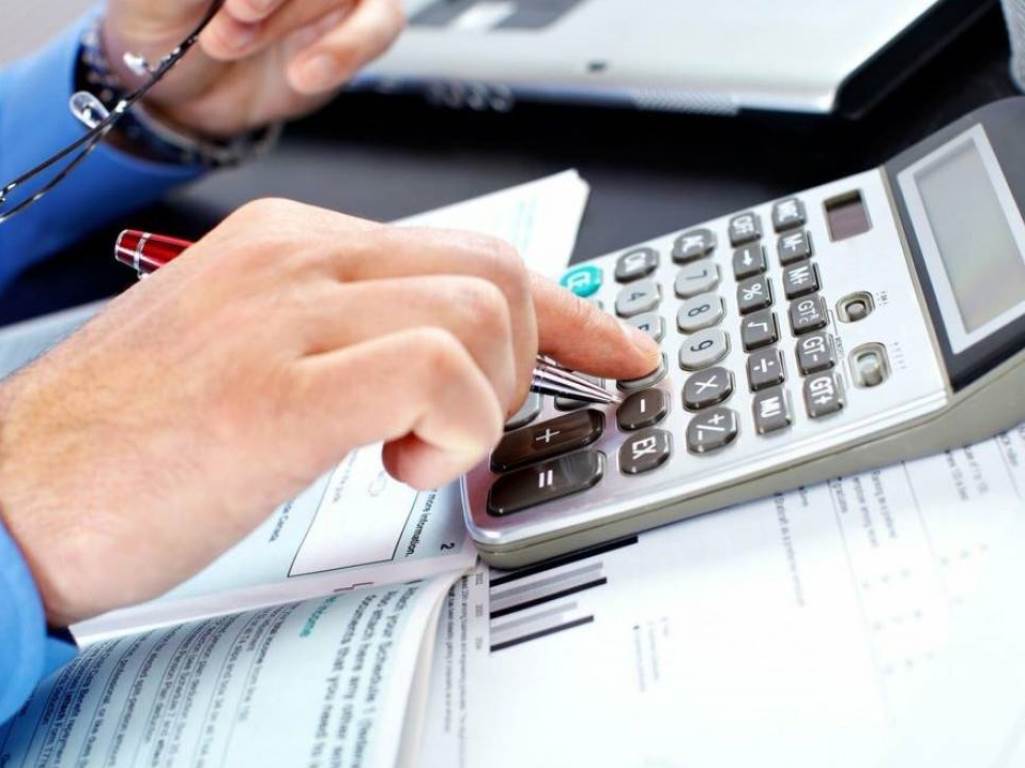 Так, на титульном листе расчета добавлена строка «Среднесписочная численность (чел.)».Изменены штрих-коды по всем разделам, подразделам, приложениям расчета.Приложение 5 «Расчет соответствия условиям применения пониженного тарифа страховых взносов плательщиками, указанными в подпункте 3 пункта 1 статьи 427 Налогового кодекса Российской Федерации к разделу 1» дополнено сноской – «применяется для расчетного периода 2020 г.».Таким образом, организации, осуществляющие деятельность в области информационных технологий (IT-компании), применяющие пониженный тариф по коду «06», по итогам 2020 года должны заполнить и в составе расчета по страховым взносам в срок не позднее 01.02.2021 представить данное приложение в налоговый орган.Следует отметить, что IT-компании заполняют графы 2 и 3 приложения 5 по строкам 010-040, а также строку 050 или 060. При этом вновь созданные организации заполняют только графу 3 приложения 5 по строкам 010-040, строку 050 или 060.Состав расчета по страховым взносам дополнен приложением 5.1 «Расчет соответствия условиям применения пониженного тарифа страховых взносов плательщиками, указанными в подпункте 3 (подпункте 18) пункта 1 статьи 427 Налогового кодекса Российской Федерации, к разделу 1».Приложение 5.1 заполняется плательщиками, осуществляющими деятельность в области информационных технологий, начиная с отчетного периода – 1 квартал 2021 года.По строке 001 «Код плательщика» приложения 5.1:- организации, осуществляющие деятельность в области информационных технологий, проставляют значение «1» (для таких плательщиков предусмотрен код тарифа – «06», коды застрахованных лиц: «ОДИТ» - российские граждане, «ВЖИТ» - иностранные граждане, временно проживающие и беженцы, «ВПИТ» - иностранные граждане, временно пребывающие);	- организации, осуществляющие деятельность по проектированию и разработке изделий электронной компонентной базы и электронной (радиоэлектронной) продукции, указывают значение «2» (для таких плательщиков предусмотрен код тарифа – «22», коды застрахованных лиц: «ЭКБ» - российские граждане, «ВЖЭК» - иностранные граждане, временно проживающие и беженцы, «ВПЭК» - иностранные граждане, временно пребывающие).При этом организации, осуществляющие деятельность по проектированию и разработке изделий электронной компонентной базы и электронной (радиоэлектронной) продукции, не заполняют строку 060 приложения 5.1.